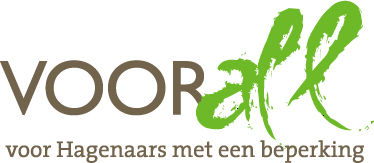 Van Diemenstraat 1962518 VH Den Haag070 365 52 88info@voorall.nlwww.voorall.nlInformatie over de Tweede Kamerverkiezingen op 15 maart 2017
Algemene informatie over stemmen in Den Haag vindt u ophttp://www.denhaag.nl/verkiezingen
StempasDeze valt 21 februari 2017 bij u in de bus. Wat hebt u nodig om te stemmen?De stempas en uw legitimatiebewijs. Niet vergeten, want anders kunt u niet stemmen! Uw legitimatiebewijs mag niet langer dan 5 jaar verlopen zijn. U kunt dus een legitimatiebewijs gebruiken waar op staat ‘geldig tot 16 maart 2012’ of elke latere datum.Kunt u zelf niet stemmen?Als u niet zelf kunt stemmen, kunt u uw stempas omzetten in een onderhandse volmacht. U machtigt dan iemand anders om voor u te stemmen. De persoon die u machtigt moet zelf ook een kiezer uit Den Haag zijn en moet voor dezelfde verkiezing kunnen stemmen. U regelt een onderhandse volmacht als volgt:Vul op de achterkant van uw stempas (bij 'volmachtbewijs') de gegevens in van de persoon die voor u gaat stemmen. Zet uw handtekening. Laat de persoon die voor u gaat stemmen (de gemachtigde) de achterkant van uw stempas ook ondertekenen. Hiermee zet u uw stempas om in een volmacht. LET OP: de gemachtigde mag voor maximaal twee andere kiezers stemmen per verkiezing en moet de volmachtstem(men) gelijktijdig met zijn eigen stem uitbrengen. Geef uw omgezette stempas en (een kopie van) uw legitimatiebewijs mee aan de persoon die voor u gaat stemmen.Waar en wanneer kunt u stemmen in Den Haag?Door de gehele gemeente Den Haag worden er stembureaus ingericht. In principe zijn alle Haagse stembureaus toegankelijk gemaakt voor kiezers met een lichamelijke beperking. De volgende stembureaus zijn niet rolstoeltoegankelijk: OBS De La Reyschool, De la Reyweg 212Stichting wijkberaad Vruchtenbuurt, Abrikozenstraat 207Institute of Social Studies, Kortenearkade 12De Muziekacademie, Raamweg 36Station Holland Spoor, Stationsplein 41Mobiele stembureaus (bus):Tussen 07.30-10.00 uur Kruising Schenkkade / Prinses Beatrixlaan,Tussen 10.30-12.00 uur ROC Mondriaan, Helenastraat 11 Tussen 13.30-17.00 uur George MaduropleinTussen 19.00-21.00 uur Jaap Edenweg, de UithofOp www.stembureausindenhaag.nl en op www.ongehinderd.nl vindt u een overzicht van alle stembureaus. Op www.ongehinderd.nl vindt u ook een overzicht van de Algemene Gehandicapten Parkeerplaatsen in Den Haag. De stembureaus zijn geopend van 7.30 tot 21.00 uur. Met uitzondering van de volgende stembureaus: Boekhandel Paagman, Frederik Hendriklaan 217, openingstijden van 9:00 uur tot 21:00 uur. Boekhandel Paagman Centrum, Lange Poten 41, openingstijden van 9:00 uur tot 19:00 uur. Paard van Troje, Prinsegracht 12, openingstijden van 07:30 uur tot 19:00 uur.Stempas kwijt of niet ontvangen?Vraag dan een vervangende stempas aan. Deze kunt u persoonlijk aanvragen bij de verkiezingsbalie in het Stadhuis, Spui 70. Dit kan tot 14 maart 2017, 12.00 uur. Neem een geldig legitimatiebewijs mee. U kunt ook een vervangende stempas aanvragen op www.denhaag.nl/verkiezingen. De gemeente moet uw digitale of schriftelijke verzoek uiterlijk op 10 maart 2017, 17.00 uur ontvangen hebben. Met het aanvragen van een vervangende stempas wordt uw ‘oude’ stempas ongeldig. Vragen?Voor algemene vragen over de verkiezingen kunt u bellen met Bureau Verkiezingen op 070-3534488 of mailen naar verkiezingen@denhaag.nl. Wist u dat……er dit jaar weer een verkiezingsbalie wordt geopend in het Stadhuis, Spui 70? U kunt hier 21 februari tot en met 14 maart 2017 onder meer terecht voor het aanvragen van een kiezerspas, een vervangende stempas en voor algemene informatie over het referendum. …het grootletter stembiljet in groot lettertype (72-punts) telefonisch aangevraagd kan worden bij de gemeente via telefoonnummer 070-3534488 en aanwezig is op alle stembureaus?…er hulp bij het stemmen mogelijk is? Het is toegestaan dat kiezers met een lichamelijke beperking, zoals blind- of slechtziendheid, hulp krijgen in het stemhokje. Dat staat in de Kieswet, Artikel J 28: 
"Wanneer aan het stembureau blijkt dat een kiezer wegens zijn lichamelijke gesteldheid hulp behoeft, staat het toe dat deze zich laat bijstaan." U mag zelf aangeven door wie u wordt geholpen. Dit kan iemand van het stembureau zijn, maar dat hoeft niet. …klachten ingediend kunnen worden bij de voorzitter van het stembureau? Wanneer de klacht het optreden van de voorzitter van het stembureau betreft kan de klacht ingediend worden via telefoonnummer 070-3534488.